Holyoke French House   (Photo Source essexheritage.org)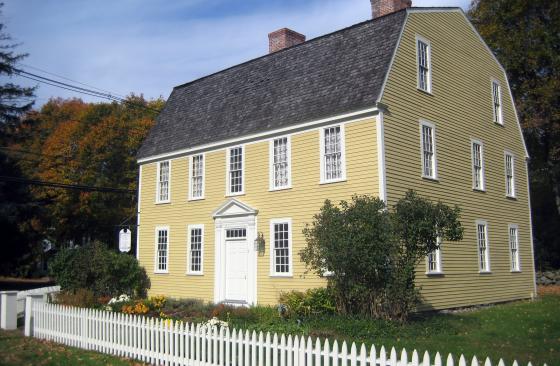 Community safetyIn 2016, the Town of Boxford’s violent crime rate was 100% lower than the national average and 100% lower than the Massachusetts average. The property crime rate was 93% lower than the national average and 88% lower than the Massachusetts average.Data Source: www.cityrating.com/crime-statisticsSchoolsHarry Lee Cole Elementary School (PK – 2)Great Schools Rating: No RatingSpofford Pond Elementary School (3 – 6)Great Schools Rating: 7/10Masconomet Regional Middle School (7 – 8)Great Schools Rating: 7/10Masconomet Regional High School (9 – 12)Great Schools Rating: 9/10Essex Technical High School (9 – 12)Great Schools Rating: 7/10High School Graduation RateData Sources: GreatSchools.org; MA Dept. of Elementary & Secondary Education District ProfilesDEMOGRAPHICSPoverty Rate: 2.8%Data Source: American FactFinder, U.S. Census BureauLocal AmenitiesWhile there are not many stores or services located directly in Boxford, the surrounding towns have several shopping plazas where most shopping trips can be completed. The town is heavily forested and offers many hiking trails and access to its many lakes, rivers, and streams. Additionally, the Town of Boxford hosts an annual Apple Festival.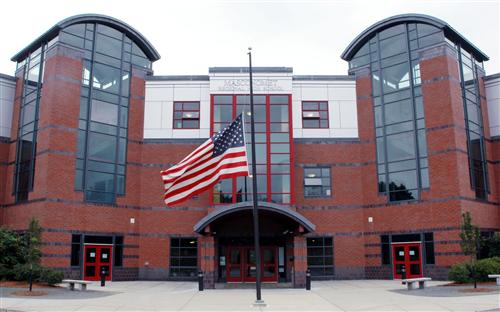 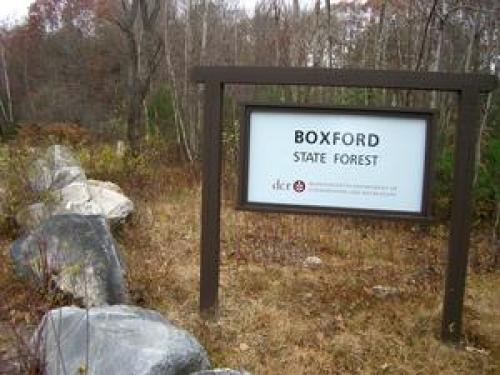 Masconomet Regional High School/Boxford State Forest   (Photo Source: Masconomet Regional School District/Essex Heritage)MAP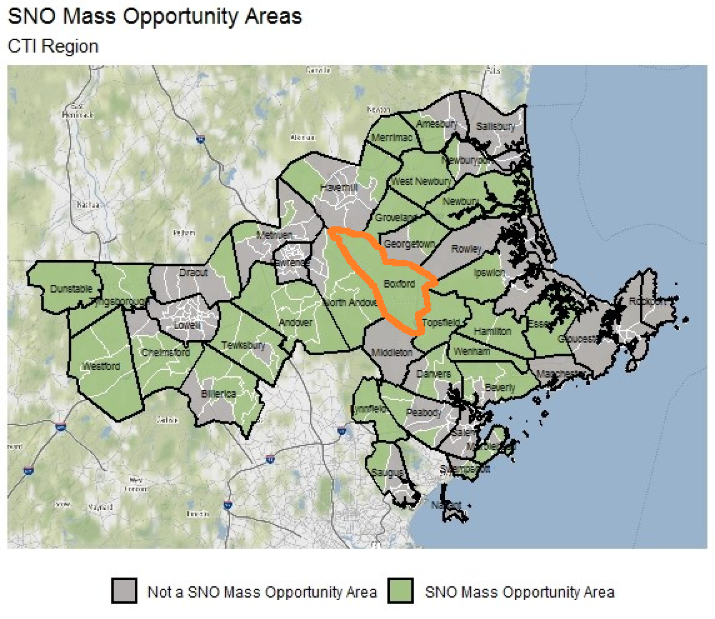 OVERVIEWBoxford is a rural community of 8,228 residents located south of Haverhill in Essex County. The town was originally founded as a farming town and retains much of that rural character. The majority of homes in town are single-family homes and there is a limited availability of multi-family apartments.TransportationMost residents of Boxford rely on a car; I-95 runs through town and I-495 is easily accessible. Public Transportation is not available in town. The nearest Commuter Rail Station is in either Andover, Haverhill, or Hamilton/Wenham. Masconomet Regional High School99.3%Massachusetts87.9%Race/Ethnicity%White95.0%Asian5.8%American Indian and Alaska Native2.0%Hispanic or Latino1.8%Black/African American1.1%Native Hawaiian and Other Pacific Islander0.0%Other0.0%Age Group%Under 54.3%Age 5-1719.6%Age 18-6459.2%Age 65 and older16.9%